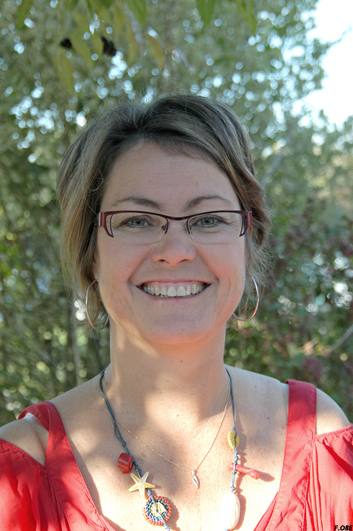 -PhD
Head of department of Pediatric Oncology and Hematology Professor of University Rennes 1
 16 Bd de Bulgarie - 35203 Rennes Cedex 2 
Phone : (33) 2 99 26 58 35 – Fax : (33) 2 99 26 71 95 
Email : virginie.gandemer@chu-rennes.fr MD and paediatrician (1994), FrancePhD (2007) in Biology and Medical Sciences with Research Director Degree (2010),  and Professor of paediatrics (2011) , University RENNES 1 Associate Research Worker from  Gene Expression Oncogenesis Team, UMR6290 CNRS,  University  1, Principal Investigator for  acute lymphoblastic leukemia in France and member of the European task Force of the EsPhALL groupMember of SIOP, ASH, EBMT and IBFM Founder and president of the shared care network in   since 1999President of the scientific council of the pediatric hemato-oncology network of the west part of  since 2010Secretary of the executive committee of the Société Française de Lutte Contre les Cancers et Leucémies de l’Enfant et l’Adolescent (SFCE) from 2011Five recent significant publications - J. Bonneau, J. Lebreton, S. Taque, C. Chappé, C. Edan, S. Bayart, E. Le Gall, V. GandemerSchool performance of childhood cancer survivors: mind also the teenagers!J Pediatr 2011 Jan;158(1):135-41.- V. Gandemer, S. Chevret, A. Petit, C. Vermylen, T. Leblanc, G. Michel, C. Schmitt, O. Lejars, P. Schneider, F. Demeocq, B. Bader-Meunier, F. Bernaudin, Y. Perel, MF. Auclerc, JM. Cayuela, , G. Leverger and A. Baruchel on behalf of the FRALLE groupExcellent prognosis of late relapses of ETV6/RUNX1-positive childhood acute lymphoblastic leukemia: lessons from the FRALLE 93 protocolHaematologica . 2012 Nov;97(11):1743-50. - A. Biondi, M. Schrappe, P. De Lorenzo, A. Castor, G. Lucchini, V. Gandemer, R. Pieters, J. Stary, G. Escherich, M. Campbell, CK. Li, A. Vora, M. Aricò, S. Röttgers, V. Saha, MG. Valsecchi Imatinib after induction for treatment of children and adolescents with  chromosome-positive acute lymphoblastic leukaemia (EsPhALL): a randomised, open-label, intergroup study.Lancet Oncol. 2012 Sep;13(9):936-45- Daikeler T, Labopin M, Ruggeri A, Crotta A, Abinun M, Hussein AA, Carlson K, Cornillon J, Diez-Martin JL, Gandemer V, Faraci M, Lindemans C, O'Meara A, Mialou V, Renard M, Sedlacek P, Sirvent A, Socié G, Sora F, Varotto S, Sanz J, Voswinkel J, Vora A, Yesilipek MA, Herr AL, Gluckman E, Farge D, Rocha V.New autoimmune diseases after cord blood transplantation: a retrospective study of EUROCORD and the Autoimmune Disease Working Party of the European Group for Blood and Marrow Transplantation.Blood. 2013 Feb 7;121(6):1059-64. doi: 10.1182/blood-2012-07-445965. Epub 2012 Dec 17.- V. Gandemer, C. Pochon, E. Oger, JH. Dalle, G. Michel, C. Schmitt, E.de Berranger, C. Galambrun, H. Cavé, JM. Cayuela, N. Grardel, E.Macintyre, G. Margueritte, F. Méchinaud, P. Rorhlich, P. Lutz, F. Demeocq, P. Schneider, D. Plantaz, M. Poirée and P. BordigoniClinical value of pre-transplant minimal residual disease in childhood lymphoblastic leukaemia: the results of the French MRD-guided protocolBr J Haematol 2014 May;165(3):392-401